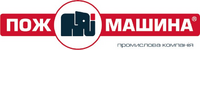 Інженер-технолог з механоскладальних робітТОВ «ПК «Пожмашина»
Машинобудування; 250–1000 співробітниківЧернігівська обл., Прилуцький р-н, смт Ладан, вулиця Миру, 100А.
Опис вакансії:ТОВ «ПК «Пожмашина» є провідним виробником пожарної та іншої спеціалізованої техніки і працюємо на ринку України вже багато років. Наші вироби високо оцінюються за їх якість та надійність. В зв'язку з розширенням виробництва, додатково набираємо в свою команду інженера-технолога з механоскладальних робіт.Вимоги:Повинен знати основи технології машинобудування (розмірний аналіз; систему допусків і посадок, технічні вимірювання;);Повинен знати основні технологічні операції складання і ремонту автомобільної техніки, промислового устаткування і механізмів;Повинен знати основи роботи із автоматизованим проектуванням технологічних процесів;Вільно володіти базовими комп’ютерними програмами і оргтехнікою;Працювати в CAD системі.Обов’язки:Розробка технологічних процесів складання спеціальної автомобільної техніки;Трудове нормування технологічних операцій технологічного процесу;Розробка технологічних карт і схем складання (в тому числі і в CAD-системі);Контроль за дотриманням технології виготовлення на виробничих дільницях;Супровід виробництва виготовлення нових та серійних виробів;Підбір інструмента і пристосувань для виконання слюсарно-складальних робіт;Розробка ТЗ на оснастку, обладнання;Розробка технологічних інструкцій за напрямком.Знання та досвід застосування принципів LEAN.Умови роботи:Офіційне працевлаштування;Бронювання працівників;5-ти денний робочий тиждень, з 8.00 до 17.00;соц. пакет;доставка працівників службовим транспортом;Працівникам з інших міст надаємо житло за рахунок підприємства.Рівень з/п буде визначено в залежності від кваліфікаціїЗвертайтесь: Олександр, Вікторія, Олена - 066-88-11-571, 095-28-55-787, 063-472-69-94